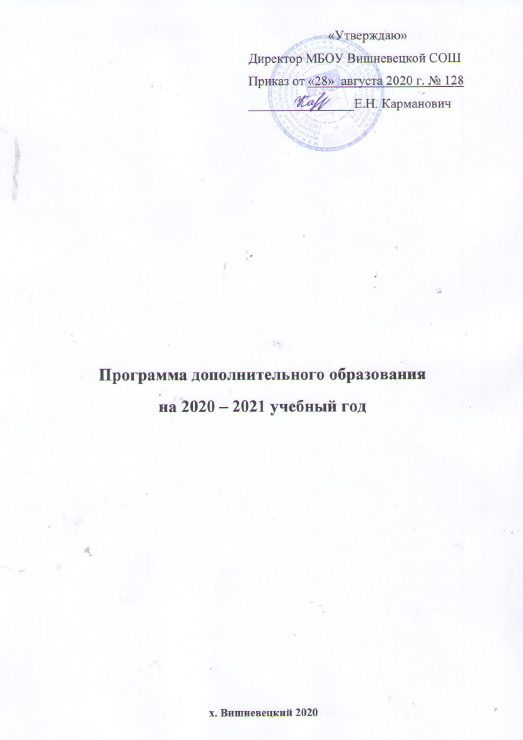 Структура образовательной программы:Пояснительная запискаНормативно – правовые документы-Федеральный закон Российской Федерации «Об образовании в Российской Федерации» от 29.12.2012г- Федеральный государственный образовательный стандарт основного общего образования (Приказ Минобрнауки РФ № 363 от 06 октября 2009, зарегистрирован Минюст № 17785 от 22.12.2009)-Федеральный государственный образовательный стандарт основного общего образования (Приказ Минобрнауки РФ № 1897 от 17.12.2010 года «Об  утверждении Федерального государственного образовательного стандарта основного общего образования»)-Постановление Главного государственного санитарного врача Российской Федерации от 29 декабря 2010 г. № 189 « Об утверждении СанПиН 2.4.2.2821-10 « Санитарно-эпидемелогические требования к условиям и организации обучения в общеобразовательных учреждениях»-Концепция развития дополнительного образования детей  (Распоряжение Правительства РФ от 04.09.2014 г № 1726-рОсобенности и преимущества дополнительного образования учащихся.Дополнительное образование детей – целенаправленный процесс воспитания, социализации, развития и обучения посредством реализации дополнительных  образовательных программ, оказания дополнительных  образовательных услуг  и информационно – образовательной деятельности, как дополнение к основному базовому образованию, а также развитие умений и навыков самопознания, саморегуляции, самосовершенствования, социализации.Актуальность программы.Ценность дополнительного образования детей состоит в том, что усиливает вариативную составляющую общего образования, способствует практическому приложению знаний и навыков, полученных в школе, стимулирует познавательную мотивацию обучающихся. А главное – в условиях дополнительного образования дети могут развивать свой творческий потенциал, навыки адаптации к современному обществу и получают возможность полноценной организации свободного времени. Дополнительное образование детей – это поисковое образование, апробирующее иные, не традиционные пути выхода из различных жизненных обстоятельств (в том числе из ситуаций неопределенности), представляющее личности веер возможностей выбора своей судьбы, стимулирующее процессы личностного саморазвития.Школьное дополнительное образование оказывает существенное воспитательное воздействие на учащихся; оно способствует возникновению у ребенка потребности  в саморазвитии, формирует у него готовность и привычку к творческой деятельности, повышает его собственную самооценку и его статус в глазах сверстников, педагогов, родителей.  Занятость  учащихся  во внеурочное время  содействует укреплению самодисциплины, развитию самоорганизованности и самоконтролю школьников, появлению навыков  содержательного проведения досуга, позволяет формировать у  детей  практические навыки здорового образа жизни, умение противостоять негативному  воздействию окружающей среды.  Массовое участие детей в досуговых программах способствует сплочению школьного коллектива, укреплению традиций школы, утверждению благоприятного социально – психологического климата в ней.     Таким образом, дополнительное образование в школе способно  реализовать следующие цели, направленные на гуманизацию всей жизни школы:- выровнять стартовые  возможности развития личности ребенка;-обеспечить каждому ученику «ситуацию успеха»;Содействовать в самореализации личности ученика и его социализации.    Сегодня дополнительное развитие детей – реально действующая подсистема образования. Деятельность системы дополнительного образования в МБОУ Вишневецкой СОШ регламентируется образовательными программами, разработанными педагогами на основе государственных стандартов и ФГОС и Порядка организации и осуществления образовательной деятельности по дополнительным образовательным программам.     Программы дополнительного образования  созданы в целях конкретизации содержания образовательного стандарта с учетом межпредметных и внутрипредметных связей, логики учебного  процесса и возрастных особенностей школьников.Содержание образовательных программ дополнительного образования направлено на:- формирование и развитие творческих способностей обучающихся;- удовлетворение индивидуальных потребностей обучающихся в интеллектуальном, нравственном, художественно – эстетическом развитии, а также в занятиях физической культурой и спортом;- формирование культуры здорового и безопасного образа жизни;- выявление , развитие и поддержку  талантливых обучающихся;- профессиональную ориентацию обучающихся;-создание и обеспечение необходимых условий для личного развития. Профессионального самоопределения и творческого труда обучающихся;-социализацию и адаптацию обучающихся в жизни и обществе;-формирование общей культуры обучающихся. В школе реализуются  следующие направления дополнительного образования:- художественно - эстетическое;-физкультуроно – спортивное;-естественнонаучное;    Вся система работы дополнительного образования в МБОУ Вишневецкой СОШ   направлена на формирование у обучающихся способностей, интересов и умений, необходимых для успешного функционирования в обществе, в раскрытии их индивидуально – творческого потенциала, в  формировании позитивного отношения к себе и к окружающей действительности.Цели и задачи дополнительного образования:Цель: Способствовать удовлетворению постоянно изменяющихся индивидуальных социокультурных и образовательных потребностей обучающихся.Задачи:-решать проблему занятости детей в пространстве свободного времени;- организовывать целесообразную деятельность ребенка по саморазвитию и самосовершенствованию;-совершенствовать знания и развитие межпредметных связей в субъективной культуре ребенка, способствовать построению целостной картины мира в его мировоззрении;- формировать навыки общения со сверстниками, старшими и младшими;- формировать ответственность у учащихся;- развивать познавательную активность.    Дополнительное образование опирается на следующие приоритетные принципы:Свободный выбор учащимся и его родителями видов и сфер деятельности во  внеурочное время.  Ориентация на личностные интересы и потребности, способности ребенка. Возможность свободного самоопределения и самореализации ребенка. Единство обучения, воспитания, развития. Предметом деятельности дополнительного образования школы является:-организация учебного процесса дополнительного образования, в соответствии с действующими программами.- реализация образовательных программ, направленных на духовное, культурное, эстетическое образование подрастающего поколения в системе дополнительного образования. Система дополнительного образования осуществляет 5 исключительно важных функций:- функция социализации;-развивающая функция;- обучающая функция;- воспитательная функция;-социокультурная функция.Особенности функции социализации состоят в том, что она направлена на:- создание условий для самоутверждения личности  в коллективе и обществе с учетом ее возможностей, развитие сущности сил ребенка. Формирование в нем человека, способного к социальному творчеству;- обеспечение условий для самовыражения и самоопределения;- оказание помощи детям, испытывающим трудности при вхождении в мир.     Развивающая функция объединяет в единый узел  все социально – педагогические  функции, выполняемые системой дополнительного образования в школе на современном этапе ( обучающую, воспитательную. социокультурную, оздоровительную).    Воспитательная функция  дополнительного образования  в школе заключается в обеспечении целенаправленного влияния всех структурных подразделений образовательного учреждения на поведение и деятельность обучающихся. При организации системы воспитания мы ориентируемся на реальные процессы развития личности ребенка и учитываем необходимость превращения его в субъект социального развития общественных отношений. Воспитательная функция вплетена во всю социально – педагогическую деятельность школы.   Социокультурная функция отражает цели и задачи дополнительного образования  в области культуры и досуга, определяет пути и  методы ее реализации в структуре школы. Социокультурная функция тесно взаимодействует с другими функциями. Реализуется обучающимися  в их свободное время. Когда они получают эмоциональную разгрузку, восстанавливают физические и духовные силы, усваивают дополнительную информацию, расширяют кругозор. Чтобы  в последующем плодотворно овладеть школьными программами.Характеристика образовательных программ, реализуемых в рамках дополнительного образования.Организационно – педагогические условияРежим работы   В школе пятидневная  рабочая неделя, занятия, предусмотренные программой дополнительного образования, проводятся  послеокончания основного учебного процесса. Продолжительность занятий составляет 40 – 45 минут(1 академический час), количество  часов в неделю определяется программой. Расписание работы кружков.Ресурсная база для реализации программ.    Группы дополнительного образования занимаются в школьных кабинетах, актовом и спортивном залах.   Учебный план дополнительного образования учащихся основывается  на интеграции программ основного и дополнительного образования, органично сочетающих в себе воспитание, обучение и развитие личности ребенка, с учетом склонностей, способностей и интересов, социального и профессионального самоопределения детей и подростков.Кадровое обеспечениеОжидаемы результаты освоения программы- самореализация учащихся в сфере дополнительного образования. Раскрытие творческого потенциала;- профессиональная ориентация учащихся;- проявление активной жизненной позиции каждым учащимся;- воспитание потребности творческой деятельности.Показатели выполнения Программы№Название программыВид программыИсполнитель1Веселый мячобщеразвивающаяЗимин Роман Викторович, учитель физической культуры2ГТОобщеразвивающаяЗимин Роман Викторович, учитель физической культуры3Настольный теннисобщеразвивающаяЗимин Роман Викторович, учитель физической культуры4Мир вокруг насобщеразвивающаяКлименко Наталья Петровна, учитель начальных классов (первая квалификационная категория)5ПочемучкаобщеразвивающаяКлименко Наталья Петровна, учитель начальных классов (первая квалификационная категория)6Клуб юных математиковобщеразвивающаяКлименко Елена Анатольевна, учитель математики (первая квалификационная категория)7МатемагияобщеразвивающаяКлименко Елена Анатольевна, учитель математики (первая квалификационная категория)8В ритме танцаобщеразвивающаяЛегкова Кристина Михайловна, учитель информатики 9РитмикаобщеразвивающаяЛегкова Кристина Михайловна, учитель информатики 10В гостях у сказкиобщеразвивающаяБурова Анастасия Александровна, учитель начальных классов11Хочу все знатьобщеразвивающаяБурова Анастасия Александровна, учитель начальных классов№ п\пНаправлениеНазвание кружкаРуководительКол – во часовДень недели1.Художественно - эстетическое«Ритмика»Легкова К.М.1 ч.четверг1.Художественно - эстетическое«В ритме танца»Легкова К.М.1 ч.пятница1.Художественно - эстетическое«В гостях у сказки»Бурова А.А.1 ч.вторник2.естественнонаучное  направление«Матемагия»Клименко Е.А.1 ч.четверг2.естественнонаучное  направление«Клуб юных математиков»Клименко Е.А.1 ч.пятница2.естественнонаучное  направление«Почемучка»Клименко Н.П.1 ч.среда2.естественнонаучное  направление«Мир вокруг нас»Клименко Н.П.	1 ч.четверг2.естественнонаучное  направление«Хочу все знать»Бурова  А.А.1 ч.понедельник3.Физкультурно - спортивное  направление«ГТО»Зимин Р.В.1 ч.среда3.Физкультурно - спортивное  направление«Настольный теннис»Зимин Р.В.1 ч.четверг3.Физкультурно - спортивное  направление«Веселый мяч»Зимин Р.В.1 ч.понедельник№ПрограммаФИО преподавателяОбразованиеКатегорияДолжность по штатному расписанию1ГТОНастольный теннисВеселый мячЗимин Роман Викторовичвысшеепервая квалификационная категорияучитель2В ритме танцаРитмикаЛегкова Кристина Михайловнавысшее-учитель3МатемагияКлуб юных математиковКлименко Елена Анатольевнавысшеепервая квалификационная категорияучитель4ПочемучкаМир вокруг насКлименко Наталья Петровнавысшеепервая квалификационная категорияучитель5В гостях у сказкиХочу все знатьБурова Анастасия Александровнавысшее-учитель№Наименование показателя1 Повышение процента охвата учащихся дополнительным образованием ( от общего количества учащихся)2Удовлетворение потребности учащихся в организации кружковой  деятельности в ОУ.3Увеличение доли детей, подростков, молодежи, регулярно занимающихся физической культурой и спортом.4Удовлетворенность родителей качеством работы педагогов дополнительного образования.